INDICAÇÃO Nº 2026/2015Sugere ao Poder Executivo Municipal que efetue estudos quanto à situação da camada asfáltica de Rua localizada no Jardim Conceição, que vem sofrendo afundamento de forma gradativa. Excelentíssimo Senhor Prefeito Municipal, Nos termos do Art. 108 do Regimento Interno desta Casa de Leis, dirijo-me a Vossa Excelência para sugerir que, por intermédio do Setor competente, seja efetuado estudo quanto a situação da camada asfáltica da Rua Nazareno Voltane, próximo à residência de nº 242, Jardim Conceição, que vem afundando gradativamente.Justificativa:Moradores se dizem surpresos com a situação da camada asfáltica da Rua em questão, alegam que lentamente e de forma gradativa o asfalto passou a apresentar sinais de afundamento, deixando a todos muito preocupados. O quadro vem se agravando dia-a-dia.  Moradores pedem estudos e providencias em relação ao problema.Plenário “Dr. Tancredo Neves”, em 20 de maio de 2.015.Gustavo Bagnoli-vereador-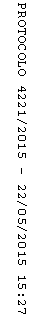 